                          Spett.le                           Ufficio di Piano - Ambito Territoriale di Canosa di P.                             politichesociali@comune.canosa.bt.it  DICHIARAZIONE DI MANIFESTAZIONE DI INTERESSE A PARTECIPARE AL PERCORSO DI PROGRAMMAZIONE PSdZ 2022-2024Il/La Sottoscritto/a__________________________________________  nato/a a  __________________________, residente in  ______________________  alla Via _________________________________, in qualità di _________ _______________________della ________________________________________________________, con sede legale in___________________________________________alla Via_________________________________, C.F. ____________________________    p.iva ___________________________, e-mail ________________________________, telefono_________________, cell._______________________    la  cui attività ha ad oggetto ________________________________________________________________________________________________________________________________________________________________________________________________________________________________________________________________CHIEDEdi essere invitato/a a partecipare al ciclo di programmazione del Piano Sociale di Zona 2022-2024.DICHIARAin considerazione dell’attività prevalente dell’organismo che rappresenta, che il sig________________________, cell._________________________e-mail____________________________ è il referente per la partecipazioneal tavolo tematico di seguito indicato:□  Prima infanzia, minori e famiglie, violenza e maltrattamento□  Contrasto alla povertà e inclusione sociale□  Anziani, disabili, non autosufficientiA tal fine allega:Documento di identità del sottoscrittore;Autorizzo il trattamento dei miei dati personali ai sensi del Decreto Legislativo 101/2018 e dell'art. 13 GDPR (Regolamento UE 2016/679) .          Data e luogo___________________                                     Firma    ____________________________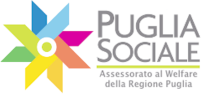 Regione PugliaCanosa di P.Minervino M.Spinazzola